В целях корректировки отдельных положений нормативного правового акта Государственной жилищной инспекции Республики Татарстан приказываю:1. Внести в Положение об Общественном совете Государственной жилищной инспекции Республики Татарстан, утвержденное приказом Государственной жилищной инспекции Республики Татарстан от 21.12.2021 № 205, следующие изменения:пункт 3.1 дополнить абзацем следующего содержания:«В состав Общественного совета должно входить не менее 5 и не более 9 человек.»; абзац первый пункта 5.3 изложить в следующей редакции:«5.3. Заседания Общественного совета проводятся не реже одного раза в квартал. Решения, принятые на заседаниях Общественного совета, оформляются протоколом в течение десяти календарных дней после проведения заседания.»;абзац второй пункта 6.6 дополнить словами «в пятидневный срок, исчисляемый в рабочих днях, со дня получения предложения, указанного в абзаце первом настоящего пункта.»;абзац второй пункта 6.7 дополнить словами «в пятидневный срок, исчисляемый в рабочих днях, со дня получения предложения, указанного в абзаце первом настоящего пункта.»;абзац второй пункта 6.8 дополнить словами «в пятидневный срок, исчисляемый в рабочих днях, со дня получения предложения, указанного в абзаце первом настоящего пункта.».2. Начальнику юридического отдела (Воронская Н.Н.) настоящий приказ направить на государственную регистрацию в Министерство юстиции Республики Татарстан.3. Контроль за исполнением настоящего приказа возложить на заместителя начальника - начальника правового управления Саттарова В.С.ГОСУДАРСТВЕННАЯЖИЛИЩНАЯ ИНСПЕКЦИЯРЕСПУБЛИКИ ТАТАРСТАН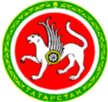 Проект приказа ТАТАРСТАНРЕСПУБЛИКАСЫНЫҢ  ДӘҮЛӘТ ТОРАК  ИНСПЕКЦИЯСЕул.Б.Красная, 15/9, г.Казань, 420111Б.Красная ур. 15/9, Казан шәһәре, 420111тел/факс. 236-91-44. E-mail: tatgi@tatar.ru, сайт: www.gji.tatarstan.ruтел/факс. 236-91-44. E-mail: tatgi@tatar.ru, сайт: www.gji.tatarstan.ruтел/факс. 236-91-44. E-mail: tatgi@tatar.ru, сайт: www.gji.tatarstan.ruтел/факс. 236-91-44. E-mail: tatgi@tatar.ru, сайт: www.gji.tatarstan.ruтел/факс. 236-91-44. E-mail: tatgi@tatar.ru, сайт: www.gji.tatarstan.ru                                                       № ___                                                       № ___                                                       № ___                                                       № ___                                                       № ___П Р И К А ЗП Р И К А ЗП Р И К А ЗБ О Е Р Ы КБ О Е Р Ы К  «___» ___________ 2022 г.  «___» ___________ 2022 г.  «___» ___________ 2022 г.  «___» ___________ 2022 г.  «___» ___________ 2022 г.О внесении изменений в приказ «Об Общественном совете Государственной жилищной инспекции Республики Татарстан», утвержденный приказом Государственной жилищной инспекции Республики Татарстан от 21.12.2021 № 205О внесении изменений в приказ «Об Общественном совете Государственной жилищной инспекции Республики Татарстан», утвержденный приказом Государственной жилищной инспекции Республики Татарстан от 21.12.2021 № 205Начальник                          С.А. Крайнов